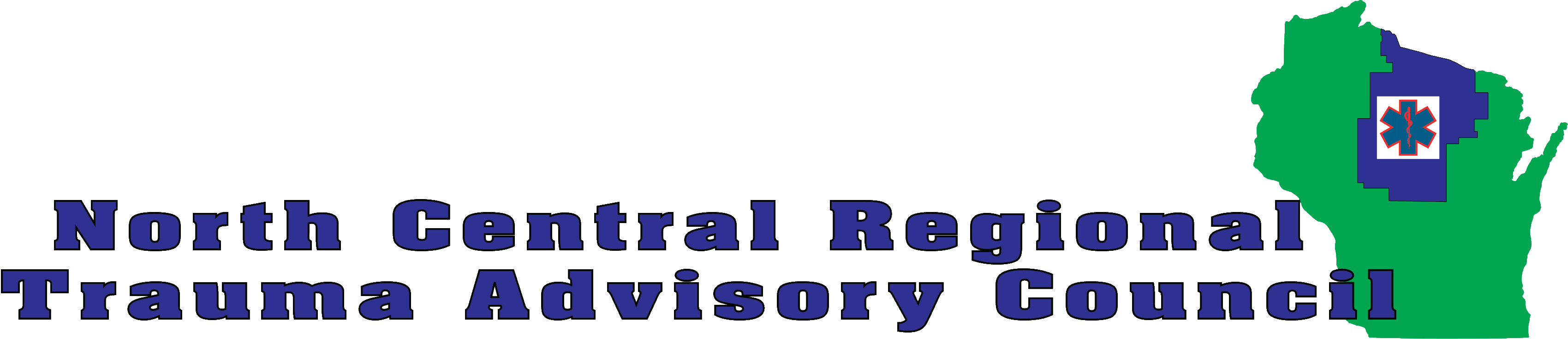 Attendee Registration Form – NCRTAC Trauma Conference 2019REFUND Policy: Attendees can receive a refund if a cancellation request is received prior to April 26, 2019.Break-out Session Selections (Select one choice for each session)Return form and registration fee to:Michael Fraley               Or Michael.Fraley@NCRTAC-WI.orgNCRTACPO Box 23Woodruff WI 54568-0023Attendee name (please complete a separate form for each attendee)Organization nameAddressPhoneEmailNCRTAC Newsletter Please sign me up for the NCRTAC electronic newsletter (1-2 emails per month)Role (mark all that apply) First Responder (EMR)         EMT         AEMT 
 Intermediate         Paramedic        RN  
 Physician         Pharmacist        Registrar
 Law enforcementOther:      Payment method  A check for $35.00 made out to The Non-Profit Helping Hand Foundation is enclosed.   A check request has been submitted to my organization and will be mailed soon. Please reserve a space for me.Payment method** For credit card payment please go to: https://www.eventbrite.com/e/ncrtac-trauma-conference-2019-registration-55046723231 (Completion of this form is not required if online registration and payment is chosen)Attendee SignatureSession 1  a) Spinal Motion Restriction b) Spinal Cord Injury and Treatment c) EMS Training Officer Program  d) The Opioid Crisis (Must attend session 1d & 2d) e) Suction Science (Must attend session 1e & 2e)Session 2 a) Guns, Gels, Kings, Drills, & More b) Initial Management of the Severely Injured Extremity c) FirstNet d) The Opioid Crisis (Must attend session 1d & 2d) e) Suction Science (Must attend session 1e & 2e)Session 3 a) Toxic Concerns of Farm Open Pit Manure Ponds b) Emergency Assessment of Neuro Nightmares c) MABAS for EMS d) EMS for RNs e) Suction Science (Must attend session 3e & 4e)Session 4 a) Traumatic Arrest  b) The Pregnant Trauma Patient c) Good Medicine in Bad Places d) Burn Care e) Suction Science (Must attend session 3e & 4e)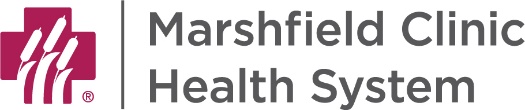 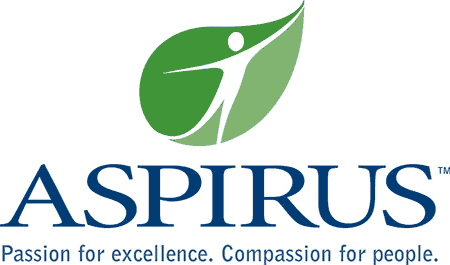 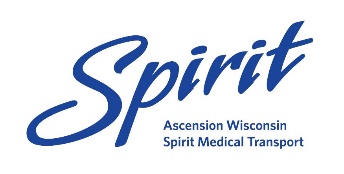 